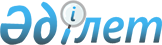 О назначении материального обеспечения детям-инвалидам, обучающимся на дому
					
			Утративший силу
			
			
		
					Решение Исатайского районного маслихата Атырауской области от 27 июня 2014 года № 199-V. Зарегистрировано Департаментом юстиции Атырауской области 10 июля 2014 года № 2949. Утратило силу решением Исатайского районного маслихата Атырауской области от 18 сентября 2015 года № 280-V      Сноска. Утратило силу решением Исатайского районного маслихата Атырауской области от 18.09.2015 № 280-V (вступает в силу со дня принятия).



      В соответствии со статьей 6 Закона Республики Казахстан от 23 января 2001 года "О местном государственном управлении и самоуправлении в Республике Казахстан", с постановлением Правительства Республики Казахстан от 11 марта 2014 года № 217 "Об утверждении стандартов государственных услуг в сфере социальной защиты населения" районный маслихат РЕШИЛ:



      1. Назначить материальное обеспечение детям-инвалидам, обучающимся на дому, ежемесячно в размере 2,4 месячных расчетных показателей.



      2. Контроль за исполнением настоящего решения возложить на постоянную комиссию (К. Нурманова) районного маслихата по вопросам социальной, правовой защиты населения, законности, здравоохранения, образования, культуры, молодежного дела и депутатской этики.



      3. Настоящее решение вступает в силу со дня государственной регистрации в органах юстиции, вводится в действие по истечении десяти календарных дней после дня его первого официального опубликования и распространяется на отношения возникшие с 1 января 2014 года.      Председатель ХХІІІ очередной

      cессии районного маслихата:                Д. Турегалиев      Секретарь районного маслихата              Ж. Кадимов
					© 2012. РГП на ПХВ «Институт законодательства и правовой информации Республики Казахстан» Министерства юстиции Республики Казахстан
				